まちづくりアンケート回答は、自治会長に渡していただくか、あぷりこポスト・記念館ポストに投函してください。8月末ごろまでにお願いします。以降もご意見があればポストに入れてください。あなたが安心して住み続けられるために、今、何に困ってますか？あなたが安心して住み続けられるために、この町に、何が必要ですか？誰もが、安心して住み続けられるための話をしましょう。アドレス：tsunozu.aprico@gmail.com電話番号（FAX）：0855-53-0453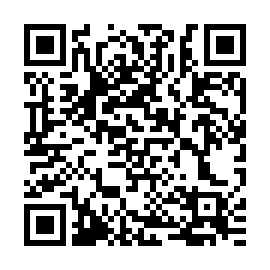 都野津町づくり協議会・連合自治会・都野津支会